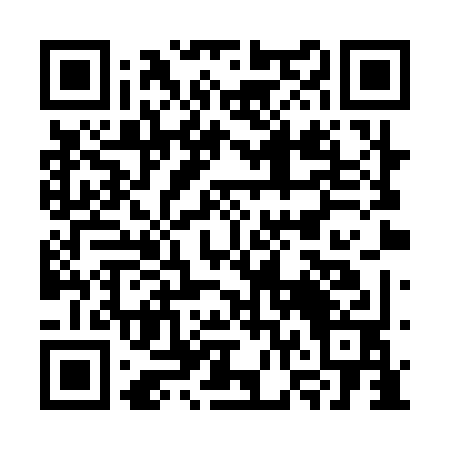 Prayer times for Char Mahishkhali, BangladeshMon 1 Apr 2024 - Tue 30 Apr 2024High Latitude Method: NonePrayer Calculation Method: University of Islamic SciencesAsar Calculation Method: ShafiPrayer times provided by https://www.salahtimes.comDateDayFajrSunriseDhuhrAsrMaghribIsha1Mon4:345:5012:023:296:147:292Tue4:335:4912:013:286:147:303Wed4:325:4812:013:286:147:304Thu4:315:4712:013:286:157:315Fri4:305:4612:013:286:157:316Sat4:295:4512:003:276:167:327Sun4:285:4412:003:276:167:328Mon4:275:4412:003:276:167:339Tue4:265:4311:593:276:177:3310Wed4:255:4211:593:266:177:3411Thu4:245:4111:593:266:177:3412Fri4:235:4011:593:266:187:3513Sat4:225:3911:583:256:187:3514Sun4:215:3811:583:256:197:3615Mon4:205:3711:583:256:197:3716Tue4:195:3611:583:246:197:3717Wed4:185:3511:573:246:207:3818Thu4:175:3511:573:246:207:3819Fri4:165:3411:573:246:217:3920Sat4:155:3311:573:236:217:3921Sun4:145:3211:573:236:217:4022Mon4:135:3111:563:236:227:4123Tue4:125:3111:563:226:227:4124Wed4:115:3011:563:226:237:4225Thu4:105:2911:563:226:237:4226Fri4:095:2811:563:216:247:4327Sat4:085:2711:563:216:247:4428Sun4:075:2711:553:216:247:4429Mon4:065:2611:553:206:257:4530Tue4:055:2511:553:206:257:45